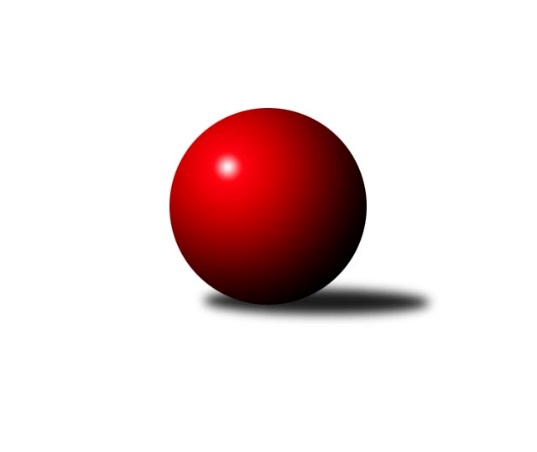 Č.12Ročník 2014/2015	6.12.2014Nejlepšího výkonu v tomto kole: 3287 dosáhlo družstvo: TJ Jiskra Hazlov 3.KLM A 2014/2015Výsledky 12. kolaSouhrnný přehled výsledků:TJ Jiskra Hazlov 	- TJ Lokomotiva Cheb 	6:2	3287:3143	16.0:8.0	6.12.TJ Sokol Kdyně	- KK Karlovy Vary	6:2	3212:3141	11.5:12.5	6.12.Vltavan Loučovice	- SK Škoda VS Plzeň 	8:0	3168:2941	18.5:5.5	6.12.TJ Blatná	- CB Dobřany 	2:6	3166:3207	9.5:14.5	6.12.TJ Kovohutě Příbram 	- TJ Lokomotiva České Budějovice 	5:3	3176:3151	11.5:12.5	6.12.TJ Slovan Karlovy Vary	- TJ VTŽ Chomutov	7:1	3260:3178	14.0:10.0	6.12.Tabulka družstev:	1.	Vltavan Loučovice	13	9	0	4	65.0 : 39.0 	173.0 : 139.0 	 3152	18	2.	TJ Kovohutě Příbram	12	8	0	4	51.5 : 44.5 	149.5 : 138.5 	 3152	16	3.	CB Dobřany	12	7	1	4	55.0 : 41.0 	143.5 : 144.5 	 3173	15	4.	KK Karlovy Vary	12	7	1	4	53.0 : 43.0 	152.0 : 136.0 	 3089	15	5.	TJ Lokomotiva České Budějovice	12	6	2	4	53.0 : 43.0 	152.5 : 135.5 	 3145	14	6.	TJ Blatná	12	7	0	5	50.0 : 46.0 	146.0 : 142.0 	 3185	14	7.	TJ Slovan Karlovy Vary	12	5	1	6	48.0 : 48.0 	137.5 : 150.5 	 3149	11	8.	TJ Jiskra Hazlov	13	5	1	7	53.0 : 51.0 	164.5 : 147.5 	 3172	11	9.	SK Škoda VS Plzeň	12	4	1	7	44.0 : 52.0 	134.5 : 153.5 	 3130	9	10.	TJ Sokol Kdyně	12	4	1	7	43.5 : 52.5 	143.0 : 145.0 	 3195	9	11.	TJ VTŽ Chomutov	12	4	0	8	34.0 : 62.0 	132.5 : 155.5 	 3139	8	12.	TJ Lokomotiva Cheb	12	3	0	9	34.0 : 62.0 	123.5 : 164.5 	 3153	6Podrobné výsledky kola:	 TJ Jiskra Hazlov 	3287	6:2	3143	TJ Lokomotiva Cheb 	Matěj Novák	130 	 128 	 140 	133	531 	 2:2 	 536 	 128	136 	 135	137	František Douša	Miroslav Repčík	152 	 156 	 143 	147	598 	 4:0 	 499 	 114	138 	 119	128	Jan Kubík	Petr Haken	129 	 159 	 125 	145	558 	 3:1 	 535 	 127	149 	 143	116	Zdeněk Eichler	Ota Maršát st.	123 	 120 	 141 	143	527 	 1:3 	 556 	 130	142 	 144	140	Ladislav Lipták	Stanislav Novák	135 	 120 	 136 	136	527 	 3:1 	 491 	 121	117 	 115	138	Bohumil Vyleťal	Michael Wittwar	120 	 129 	 163 	134	546 	 3:1 	 526 	 118	137 	 139	132	Jiří Nováčekrozhodčí: Nejlepší výkon utkání: 598 - Miroslav Repčík	 TJ Sokol Kdyně	3212	6:2	3141	KK Karlovy Vary	Václav Kuželík ml.	129 	 128 	 128 	141	526 	 2.5:1.5 	 500 	 129	120 	 132	119	Václav Šnajdr	Jiří Zenefels	124 	 140 	 147 	136	547 	 2.5:1.5 	 524 	 124	154 	 112	134	Pavel Boháč	David Machálek	152 	 138 	 123 	129	542 	 2:2 	 518 	 121	128 	 139	130	Jan Vank	Michael Kotal	139 	 123 	 124 	156	542 	 1:3 	 550 	 141	126 	 134	149	Petr Čolák	Tomáš Timura	133 	 119 	 145 	123	520 	 1.5:2.5 	 533 	 146	139 	 125	123	Josef Ženíšek	Jindřich Dvořák	125 	 118 	 148 	144	535 	 2:2 	 516 	 135	135 	 116	130	Václav Kryslrozhodčí: Nejlepší výkon utkání: 550 - Petr Čolák	 Vltavan Loučovice	3168	8:0	2941	SK Škoda VS Plzeň 	Radek Šlouf	126 	 127 	 123 	134	510 	 3:1 	 483 	 121	128 	 116	118	Milan Findejs	Jaroslav Suchánek	119 	 119 	 149 	127	514 	 3:1 	 508 	 114	154 	 118	122	Josef Šnajdr	Josef Gondek	115 	 139 	 128 	139	521 	 3.5:0.5 	 482 	 110	111 	 122	139	Ladislav Filek *1	Robert Weis	123 	 123 	 123 	147	516 	 2:2 	 502 	 127	114 	 125	136	Jakub Solfronk	Libor Dušek	153 	 154 	 127 	143	577 	 4:0 	 449 	 117	98 	 116	118	Martin Vít	Karel Jirkal	131 	 136 	 143 	120	530 	 3:1 	 517 	 124	126 	 139	128	Petr Sachunskýrozhodčí: střídání: *1 od 61. hodu Milan VrabecNejlepší výkon utkání: 577 - Libor Dušek	 TJ Blatná	3166	2:6	3207	CB Dobřany 	Luboš Lis	128 	 127 	 149 	134	538 	 1:3 	 544 	 140	133 	 134	137	Michal Šneberger	Jiří Vokurka	127 	 135 	 143 	117	522 	 1.5:2.5 	 549 	 127	155 	 136	131	Josef ml. Fišer ml.	Dobromil Köriš	124 	 125 	 115 	136	500 	 1:3 	 510 	 136	128 	 118	128	Josef st. Fišer	Miloš Rozhoň	116 	 138 	 124 	116	494 	 0:4 	 535 	 124	141 	 126	144	Jan Koubský	Evžen Cígl	146 	 134 	 142 	145	567 	 3:1 	 543 	 125	140 	 140	138	Radek Kneř	Jiří Vaňata	131 	 134 	 141 	139	545 	 3:1 	 526 	 127	127 	 145	127	Martin Provazníkrozhodčí: Nejlepší výkon utkání: 567 - Evžen Cígl	 TJ Kovohutě Příbram 	3176	5:3	3151	TJ Lokomotiva České Budějovice 	Josef Hůda	123 	 129 	 137 	142	531 	 0:4 	 588 	 128	157 	 152	151	Martin Voltr	David Hošek	136 	 137 	 116 	142	531 	 2:2 	 560 	 127	135 	 141	157	Pavel Černý	Luboš Řezáč	130 	 120 	 142 	134	526 	 2:2 	 527 	 140	114 	 143	130	Zdeněk Kamiš	Jaroslav Roj	145 	 116 	 132 	121	514 	 2:2 	 455 	 96	131 	 140	88	Václav Klojda st.	Tomáš Číž	127 	 149 	 132 	130	538 	 2.5:1.5 	 513 	 139	121 	 123	130	Jan Sýkora	Petr Polák	113 	 136 	 150 	137	536 	 3:1 	 508 	 109	144 	 135	120	Lukáš Klojdarozhodčí: Nejlepší výkon utkání: 588 - Martin Voltr	 TJ Slovan Karlovy Vary	3260	7:1	3178	TJ VTŽ Chomutov	František Průša *1	127 	 137 	 144 	118	526 	 2.5:1.5 	 501 	 127	142 	 116	116	Zbyněk Vytiska	Tomáš Pavlík	150 	 107 	 139 	141	537 	 2.5:1.5 	 506 	 128	122 	 115	141	Ondřej Šmíd	Tomáš Beck st.	147 	 142 	 140 	142	571 	 3:1 	 566 	 142	133 	 155	136	Stanislav ml. Šmíd ml.	Jiří Hojsák	117 	 136 	 135 	140	528 	 0:4 	 576 	 126	147 	 158	145	Robert st. Suchomel st.	Václav Hlaváč st.	149 	 140 	 135 	137	561 	 4:0 	 497 	 117	132 	 121	127	Stanislav st. Šmíd st.	Pavel Staša	133 	 124 	 144 	136	537 	 2:2 	 532 	 143	130 	 139	120	Arnošt Filorozhodčí: střídání: *1 od 61. hodu Petr BesedaNejlepší výkon utkání: 576 - Robert st. Suchomel st.Pořadí jednotlivců:	jméno hráče	družstvo	celkem	plné	dorážka	chyby	poměr kuž.	Maximum	1.	Ladislav Lipták 	TJ Lokomotiva Cheb 	564.98	379.1	185.9	2.2	6/6	(599)	2.	Josef ml. Fišer  ml.	CB Dobřany 	554.19	369.7	184.5	3.1	7/7	(605)	3.	Martin Voltr 	TJ Lokomotiva České Budějovice 	553.19	360.7	192.5	2.8	7/7	(601)	4.	Tomáš Pavlík 	TJ Slovan Karlovy Vary	552.42	366.1	186.3	2.5	6/6	(601)	5.	Evžen Cígl 	TJ Blatná	546.67	360.6	186.1	2.5	5/6	(580)	6.	Jaroslav Roj 	TJ Kovohutě Příbram 	546.04	360.9	185.1	2.0	6/7	(567)	7.	Jiří Zenefels 	TJ Sokol Kdyně	543.88	368.1	175.8	3.9	6/6	(588)	8.	Petr Polák 	TJ Kovohutě Příbram 	543.63	358.9	184.7	3.6	6/7	(577)	9.	Jiří Vokurka 	TJ Blatná	542.83	360.4	182.4	2.8	6/6	(592)	10.	Jan Kobliha 	TJ Blatná	542.00	359.5	182.5	3.8	6/6	(562)	11.	Michael Kotal 	TJ Sokol Kdyně	541.15	361.0	180.2	3.8	4/6	(578)	12.	David Machálek 	TJ Sokol Kdyně	540.53	359.2	181.3	2.5	5/6	(584)	13.	Stanislav Novák 	TJ Jiskra Hazlov 	540.29	357.2	183.1	4.3	7/7	(598)	14.	Karel Jirkal 	Vltavan Loučovice	539.83	358.5	181.4	2.5	6/6	(571)	15.	Martin Provazník 	CB Dobřany 	537.98	354.4	183.5	4.0	7/7	(572)	16.	Pavel Černý 	TJ Lokomotiva České Budějovice 	537.44	364.8	172.6	4.6	6/7	(563)	17.	Jiří Nováček 	TJ Lokomotiva Cheb 	536.91	363.6	173.3	3.7	5/6	(598)	18.	Michael Wittwar 	TJ Jiskra Hazlov 	536.39	359.4	177.0	4.0	7/7	(584)	19.	Oldřich Hendl 	TJ Kovohutě Příbram 	535.46	360.7	174.8	2.9	7/7	(578)	20.	Jan Smolena 	Vltavan Loučovice	534.90	352.3	182.6	5.4	5/6	(577)	21.	František Průša 	TJ Slovan Karlovy Vary	534.80	350.8	184.1	5.3	5/6	(567)	22.	Petr Haken 	TJ Jiskra Hazlov 	534.43	355.3	179.1	4.0	7/7	(583)	23.	Radek Šlouf 	Vltavan Loučovice	533.90	359.4	174.5	3.5	5/6	(571)	24.	Jindřich Dvořák 	TJ Sokol Kdyně	533.38	349.0	184.4	3.4	4/6	(552)	25.	Tomáš Beck  st.	TJ Slovan Karlovy Vary	533.37	357.6	175.7	4.9	5/6	(589)	26.	Václav Hlaváč  st.	TJ Slovan Karlovy Vary	532.67	358.2	174.5	2.9	6/6	(567)	27.	Václav Krysl 	KK Karlovy Vary	531.48	358.8	172.7	6.1	6/6	(578)	28.	Libor Dušek 	Vltavan Loučovice	530.30	359.6	170.7	5.1	6/6	(577)	29.	Stanislav ml. Šmíd  ml.	TJ VTŽ Chomutov	529.75	361.1	168.6	5.4	6/6	(566)	30.	Zdeněk Kamiš 	TJ Lokomotiva České Budějovice 	529.29	350.0	179.3	4.2	7/7	(560)	31.	Jiří Vaňata 	TJ Blatná	529.06	363.6	165.5	4.7	5/6	(547)	32.	Tomáš Timura 	TJ Sokol Kdyně	529.00	352.4	176.6	5.2	4/6	(578)	33.	Jan Koubský 	CB Dobřany 	528.95	354.9	174.1	4.9	7/7	(569)	34.	Jakub Solfronk 	SK Škoda VS Plzeň 	528.72	366.7	162.0	6.5	5/7	(571)	35.	Luboš Lis 	TJ Blatná	528.25	355.4	172.9	4.6	6/6	(574)	36.	Jan Lommer 	TJ Sokol Kdyně	526.08	360.5	165.5	7.0	6/6	(551)	37.	Matěj Novák 	TJ Jiskra Hazlov 	525.57	353.0	172.6	3.6	5/7	(562)	38.	Martin Vít 	SK Škoda VS Plzeň 	524.33	354.8	169.5	4.4	7/7	(579)	39.	Zbyněk Vytiska 	TJ VTŽ Chomutov	524.21	356.4	167.8	4.2	6/6	(565)	40.	Robert st. Suchomel  st.	TJ VTŽ Chomutov	524.00	352.5	171.5	4.6	5/6	(576)	41.	Josef Ženíšek 	KK Karlovy Vary	523.83	354.1	169.7	4.5	6/6	(585)	42.	Ota Maršát  st.	TJ Jiskra Hazlov 	523.55	361.4	162.1	4.9	7/7	(558)	43.	Arnošt Filo 	TJ VTŽ Chomutov	523.52	354.1	169.5	4.7	6/6	(541)	44.	David Hošek 	TJ Kovohutě Příbram 	523.08	360.1	163.0	4.0	5/7	(555)	45.	Milan Vrabec 	SK Škoda VS Plzeň 	522.79	355.6	167.2	6.9	6/7	(563)	46.	Pavel Boháč 	KK Karlovy Vary	522.50	342.0	180.5	3.1	5/6	(579)	47.	Petr Sachunský 	SK Škoda VS Plzeň 	522.07	354.2	167.9	5.9	7/7	(576)	48.	Stanislav Rada 	TJ VTŽ Chomutov	521.61	353.5	168.1	6.2	6/6	(554)	49.	Jaroslav Suchánek 	Vltavan Loučovice	521.33	357.8	163.6	5.5	6/6	(552)	50.	Tomáš Číž 	TJ Kovohutě Příbram 	520.68	348.1	172.6	5.9	5/7	(538)	51.	Milan Bek 	CB Dobřany 	519.60	354.5	165.1	8.5	5/7	(550)	52.	Jan Sýkora 	TJ Lokomotiva České Budějovice 	518.60	343.1	175.5	4.6	7/7	(560)	53.	František Douša 	TJ Lokomotiva Cheb 	518.31	351.0	167.3	5.5	5/6	(554)	54.	Jiří Benda  st.	TJ Sokol Kdyně	518.21	355.0	163.2	6.2	6/6	(584)	55.	Lukáš Klojda 	TJ Lokomotiva České Budějovice 	516.89	350.1	166.8	7.7	6/7	(570)	56.	Radek Kneř 	CB Dobřany 	516.60	345.3	171.3	6.7	7/7	(550)	57.	Ladislav Filek 	SK Škoda VS Plzeň 	516.56	347.8	168.8	5.3	5/7	(568)	58.	Michal Šneberger 	CB Dobřany 	516.45	354.3	162.2	4.6	7/7	(547)	59.	Zdeněk Eichler 	TJ Lokomotiva Cheb 	516.38	351.8	164.5	5.8	6/6	(535)	60.	Pavel Staša 	TJ Slovan Karlovy Vary	515.67	348.3	167.4	4.6	6/6	(567)	61.	Jiří Hojsák 	TJ Slovan Karlovy Vary	514.25	351.2	163.1	8.7	5/6	(534)	62.	Jan Vank 	KK Karlovy Vary	513.55	350.8	162.8	4.2	6/6	(581)	63.	Jan Kubík 	TJ Lokomotiva Cheb 	512.93	346.9	166.1	5.1	6/6	(544)	64.	Petr Čolák 	KK Karlovy Vary	510.52	346.3	164.2	6.2	6/6	(571)	65.	Josef Gondek 	Vltavan Loučovice	508.07	349.2	158.9	5.6	6/6	(547)	66.	Bohumil Vyleťal 	TJ Lokomotiva Cheb 	507.25	348.1	159.1	8.2	6/6	(551)	67.	Vít Kobliha 	TJ Blatná	506.30	348.5	157.9	8.5	4/6	(527)	68.	Vladimír Veselý  st.	TJ Jiskra Hazlov 	506.17	349.7	156.5	8.2	7/7	(554)	69.	Václav Klojda  st.	TJ Lokomotiva České Budějovice 	477.60	343.3	134.4	13.3	5/7	(519)		Miroslav Repčík 	TJ Jiskra Hazlov 	576.50	383.3	193.3	5.8	2/7	(606)		Václav Kuželík  ml.	TJ Sokol Kdyně	565.00	361.3	203.7	2.7	3/6	(586)		Pavel Říhánek 	SK Škoda VS Plzeň 	541.00	367.8	173.2	3.2	4/7	(578)		Jiří Reban 	TJ Lokomotiva České Budějovice 	540.00	370.5	169.5	12.0	2/7	(554)		Ondřej Musil 	CB Dobřany 	537.50	363.0	174.5	7.0	1/7	(561)		Milan Hejbal 	TJ Lokomotiva České Budějovice 	535.00	348.0	187.0	3.0	1/7	(535)		Oldřich Kučera 	SK Škoda VS Plzeň 	533.00	358.0	175.0	5.0	1/7	(533)		Ondřej Šmíd 	TJ VTŽ Chomutov	530.33	355.0	175.3	4.7	3/6	(550)		Václav Šefl 	TJ Kovohutě Příbram 	529.00	369.0	160.0	7.0	1/7	(529)		Adolf Klepáček 	TJ Lokomotiva Cheb 	528.00	355.0	173.0	10.0	1/6	(528)		Luboš Řezáč 	TJ Kovohutě Příbram 	525.05	347.3	177.8	4.6	4/7	(554)		Josef Šnajdr 	SK Škoda VS Plzeň 	524.00	342.0	182.0	6.0	3/7	(534)		Martin Trakal 	KK Karlovy Vary	522.00	354.5	167.5	7.0	2/6	(565)		Josef st. Fišer 	CB Dobřany 	521.50	363.2	158.3	7.8	3/7	(535)		Dobromil Köriš 	TJ Blatná	518.67	350.8	167.8	5.5	3/6	(530)		Jan Sázel 	KK Karlovy Vary	517.33	349.2	168.1	6.7	3/6	(550)		Miloš Rozhoň 	TJ Blatná	516.50	360.7	155.8	6.7	3/6	(542)		Stanislav st. Šmíd  st.	TJ VTŽ Chomutov	516.17	346.9	169.3	5.4	3/6	(555)		Petr Hájek 	TJ Jiskra Hazlov 	516.00	356.0	160.0	2.0	1/7	(516)		Tomáš Zetek 	TJ Lokomotiva České Budějovice 	516.00	361.0	155.0	9.0	1/7	(516)		Roman Köriš 	TJ Blatná	513.00	343.0	170.0	9.0	1/6	(513)		Jiří Šlajer 	SK Škoda VS Plzeň 	512.87	347.6	165.3	6.6	3/7	(546)		Josef Hůda 	TJ Kovohutě Příbram 	512.75	358.5	154.3	6.2	3/7	(539)		Jan Weigert 	TJ Kovohutě Příbram 	507.00	345.0	162.0	6.0	2/7	(513)		Robert Weis 	Vltavan Loučovice	504.42	345.7	158.8	7.3	3/6	(521)		Jiří Dohnal 	TJ Sokol Kdyně	504.00	326.0	178.0	7.0	1/6	(504)		Petr Beseda 	TJ Slovan Karlovy Vary	502.00	347.6	154.4	8.3	3/6	(558)		Václav Šnajdr 	KK Karlovy Vary	500.00	352.0	148.0	7.0	1/6	(500)		Filip Prokeš 	TJ VTŽ Chomutov	498.33	334.4	163.9	10.3	3/6	(528)		Libor Kupka 	KK Karlovy Vary	497.00	347.0	150.0	11.5	2/6	(560)		Václav Strnad 	TJ Lokomotiva Cheb 	496.00	358.0	138.0	9.5	2/6	(506)		Václav Čechura 	KK Karlovy Vary	493.75	349.0	144.8	7.3	2/6	(504)		Pavel Weigert 	TJ Kovohutě Příbram 	490.00	359.0	131.0	11.0	1/7	(490)		Petr Kříž 	TJ Kovohutě Příbram 	484.00	338.0	146.0	8.5	2/7	(490)		Milan Findejs 	SK Škoda VS Plzeň 	483.00	344.0	139.0	10.0	1/7	(483)		Martin Jirkal 	Vltavan Loučovice	476.00	332.0	144.0	10.0	1/6	(476)Sportovně technické informace:Starty náhradníků:registrační číslo	jméno a příjmení 	datum startu 	družstvo	číslo startu
Hráči dopsaní na soupisku:registrační číslo	jméno a příjmení 	datum startu 	družstvo	Program dalšího kola:13. kolo10.1.2015	so	10:00	TJ Kovohutě Příbram  - TJ Jiskra Hazlov 	10.1.2015	so	10:00	TJ Lokomotiva České Budějovice  - TJ Slovan Karlovy Vary	10.1.2015	so	10:00	TJ VTŽ Chomutov - TJ Blatná	10.1.2015	so	14:00	SK Škoda VS Plzeň  - TJ Sokol Kdyně	10.1.2015	so	14:00	KK Karlovy Vary - TJ Lokomotiva Cheb 	10.1.2015	so	15:00	CB Dobřany  - Vltavan Loučovice	Nejlepší šestka kola - absolutněNejlepší šestka kola - absolutněNejlepší šestka kola - absolutněNejlepší šestka kola - absolutněNejlepší šestka kola - dle průměru kuželenNejlepší šestka kola - dle průměru kuželenNejlepší šestka kola - dle průměru kuželenNejlepší šestka kola - dle průměru kuželenNejlepší šestka kola - dle průměru kuželenPočetJménoNázev týmuVýkonPočetJménoNázev týmuPrůměr (%)Výkon2xMiroslav RepčíkHazlov 5984xMartin VoltrLok. Č.B. 114.25884xMartin VoltrLok. Č.B. 5883xLibor DušekLoučovice113.085772xLibor DušekLoučovice5772xMiroslav RepčíkHazlov 112.175981xRobert st. Suchomel st.Chomutov5762xPavel ČernýLok. Č.B. 108.765605xTomáš Beck st.Karlovy Vary5711xRobert st. Suchomel st.Chomutov107.955762xEvžen CíglBlatná5672xEvžen CíglBlatná107.14567